Associated Student Government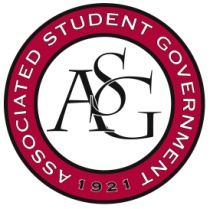 University of ArkansasASG Senate Bill No. 4  Author(s): Senator Trevor Villines, Senator Spencer Bone, Senator Clay Smith, Senator Jordan Canter, Senator Sara Kueter, Director of Safety Lillie Pitts, Director of Transit and Parking Tristan Locke, and Director of Health Andrew O’NeillSponsor(s): President Connor Flocks, Chair of Senate Will Watkins, Senator Kevin Sacks, Senator Boyd Kennemer, Senator Jackson Massanelli, Chief of Staff Taylor Farr, Senator Andy Wright, Senator Jesse Kloss, Senator Taylor Hill, Senator Dani Zapata, Senator Blake Flemister, Senator Ashley Goodwin, Senator Parker Massanelli, Senator Drew Dorsey, and Senator Scottie TaylorA Bill to Fund Scooter Safety Awareness in Spring 2017Whereas,	Previously, in the Pangburn Safety Awareness Act of 2016, the Associated Student Government committed itself to raising the awareness on practicing scooter safety to students at the University of Arkansas; and Whereas,	Necessary finances must be allocated by ASG Senate to help fund Scooter Safety Awareness in Spring 2017; andBe it therefore resolved:	The Associated Student Government Senate allocates $1600 from the Senate Legislative allocations Budget Line (LS PROG) for the purchase of scooter helmets, and t-shirts; and Be it further resolved:	The Associated Student Government wishes to spend $1000 for 56 scooter helmets. These helmets will be given away to students through a Scooter Safety Awareness program; andBe it further resolved:	The Associated Student Government wishes to spend $600 for approximately 105 t-shirts. These t-shirts will be passed out to ASG members to promote scooter safety; andBe it further and finally resolved:  The University of Arkansas Associated Student Government is committed to ensuring the safety of all students while operating a motorcycle (moped/scooter) by education and awareness of wearing various protection while riding and operating a motorcycle (moped/scooter). The approval of these funds allows the Associated Student Government to collaborate with the “Helmets are Sexy” campaign, and various student groups to successfully promote scooter safety.Official Use OnlyAmendments: 										Vote Count:  	Aye 		 	Nay 		 	Abstentions 		Legislation Status: 	Passed 		Failed 		 	Other 			___________________________			________________Will Watkins, ASG Chair of the Senate	Date___________________________			________________Connor Flocks, ASG President	Date